75 –ТА СТУДЕНТСЬКА НАУКОВО-ТЕХНІЧНА КОНФЕРЕНЦІЯ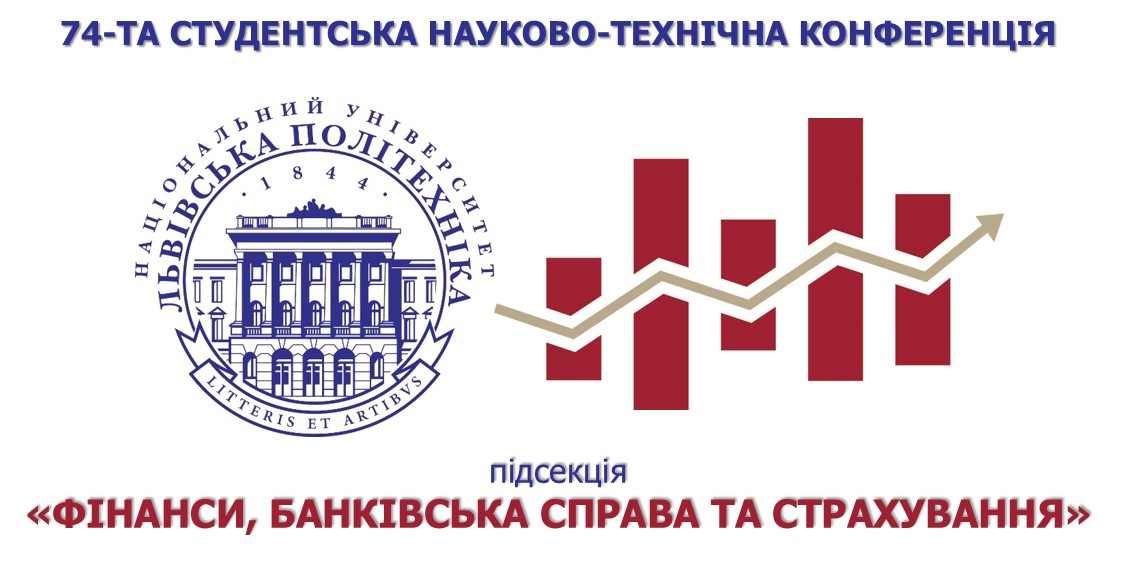 ШАНОВНІ СТУДЕНТИ ЕКОНОМІЧНИХ СПЕЦІАЛЬНОСТЕЙ! Запрошуємо Вас взяти участь у 75-ій студентській науково-технічній конференції секція «Економіка і менеджмент» підсекція «Фінанси, банківська справа та страхування»  за такими напрямками:1. Актуальні проблеми управління державними фінансами.2. Проблеми та перспективи розвитку фінансів суб’єктів підприємництва.Для включення тез доповідей до збірника необхідно до 05 жовтня 2016 р.:Заповнити на сайті http://finance.lviv.ua аплікаційну форму учасника конференції.Надіслати на електронну скриньку файл тез доповідей, обсягом 1-2 повні сторінки (назва файлу повинна містити прізвище учасника конференції українською мовою та шифр і номер групи. Наприклад: Петренко_тези_ФК-31.doc).Надіслати на електронну скриньку відскановану копію тез доповідей із підписом наукового керівника (формат jpg/pdf/doc; назва файлу, наприклад: Петренко__скан_ФК-31.jpg/pdf/doc).Електронна скринька для надсилання матеріалів: conf.finlp@ukr.netДетальнішу інформацію про терміни проведення конференції можна отримати у повідомленнях на сайті http://finance.lviv.ua, у 430 ауд. та 428-Д 4 н.к. (у Роксолани Іванівни Задерецької, за тел.: +380964356359) З повагою, організаційний комітетПриклад оформлення публікації:Топольницький В. С.гр. ФК-41, Інститут економіки і менеджменту           Науковий керівник – д.е.н, проф., завідувач кафедри фінансів Алєксєєв І.В.ІНВЕСТИЦІЙНА ДІЯЛЬНІСТЬ ФІЗИЧНИХ ОСІБ НА ФІНАНСОВОМУ РИНКУ УКРАЇНИ: СТАН ТА ПЕРСПЕКТИВИТекст доповіді1. Податковий кодекс України вiд 02.12.2010  № 2755-VI / [Електронний ресурс]. – Режим доступу : http://www.rada.gov.ua.; 2. Алєксєєв І.В. Європейський досвід податкового стимулювання інноваційної діяльності / І.В. Алєксєєв, Р.Й. Желізняк / Проблеми економіки та управління: зб. наук. пр. Вісник національного університету “Львівська політехніка”. – Львів: НУ «ЛП», 2012. - № 725. – С. 7 – 16.3. Партин Г.О. Системно-орієнтоване управління витратами промислового підприємства: Монографія/ Г.О. Партин, А.І. Ясінська// Л.: ЗУКЦ, ППНВФ «Біапр».- 2011. – 200с. 4. Шкварчук Л. О.Фінансовий ринок: [навч. посібник] / Л. О. Шкварчук. – К.: Знання, 2013. – 382 с.Вимоги до оформлення тез:Приймаються виключно одноосібні тези (один студент і науковий керівник), обсягом 1-2 повні сторінки формату А4, які слід підготувати на ІВМ-сумісному комп’ютері в редакторі текстів Microsoft Word.Розміри полів: верхнє, нижнє – 15 мм, ліве, праве – , міжрядковий 
інтервал – 1,1. Шрифт – Times New Roman, розмір шрифту – 14 пт.Вирівнювання абзаців – по ширині. Абзацний відступ 12,5 мм.Порядок розміщення матеріалу:безпосередньо під верхньою межею у першому рядку з правої сторони вказується прізвище, ім’я, по-батькові автора (тип шрифту – Times New Roman, 14 пт, напівжирний);у другому рядку з правої сторони вказується малими літерами, групу студента та інститут (тип шрифту – Times New Roman, 14 пт, звичайний);у третьому рядку з правої сторони вказується, малими літерами, науковий ступінь, посада, прізвище, ініціали наукового керівника, (тип шрифту – Times New Roman, 14 пт, звичайний);нижче, через рядок, посередині великими літерами вказується назва доповіді (тип шрифту – Times New Roman, 14 пт, напівжирний);нижче, пропустивши один рядок, з абзацу друкується текст доповіді (тип шрифту – Times New Roman, 14 пт, звичайний).в кінці публікації, через один рядок нижче основного тексту доповіді відповідно до діючих вимог наводиться список використаних джерел (тип шрифту – Times New Roman, 14 пт, курсив).У тексті публікації необхідно наводити посилання на використані літературні джерела.  Формули і рівняння набираються стандартним шрифтом в редакторі Microsoft Equation 3, і вирівнюються по центру. Формули нумеруються у круглих дужках. Номери формул та рівнянь вирівнюються по правому краю.Таблиці нумерують зверху праворуч шрифтом Курсив, а заголовки таблиць розміщують по центру шрифтом Напівжирний.Рисунки нумеруються та підписують внизу рисунка.Вимоги до оформлення секційної доповіді:Секційна доповідь має бути зроблена в Microsoft Office PowerPoint. Перша сторінка презентації повинна містити назву доповіді, ПІБ доповідача та його групу, необхідно вказати керівника, його посаду та звання.